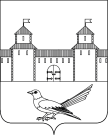 от 07.07.2016 № 1061-пО внесении изменений в постановление администрации Сорочинского городского округа Оренбургской области от 30.12.2015 №855-п  «О создании комиссии  по установлению необходимости проведения капитального ремонта общего имущества в многоквартирных домах на территории муниципального образования Сорочинский городской округ» (в редакции постановления от 17.03.2016 № 316-п)           В соответствии со ст. 32, 35, 40 Устава муниципального образования Сорочинский городской округ Оренбургской области, администрация Сорочинского городского округа Оренбургской области постановляет: 	1. Внести в постановление администрации Сорочинского городского округа Оренбургской области от 30.12.2016 № 855-п «О создании комиссии  по установлению необходимости проведения капитального ремонта общего имущества в многоквартирных домах на территории муниципального образования Сорочинский городской округ» (далее – постановление) следующие изменения:	1.1. Приложение № 1 к постановлению изложить в новой редакции согласно приложению № 1 к настоящему постановлению.	1.2. Приложение № 2 к постановлению изложить в новой редакции согласно приложению № 2 к настоящему постановлению.           2. Постановление вступает в силу после официального опубликования и подлежит размещению на Портале муниципального образования Сорочинский городской округ. 	     	3.  Контроль за исполнением настоящего постановления  возложить на первого заместителя главы администрации городского округа по оперативному управлению муниципальным хозяйством Богданова А.А.И.о. главы муниципального образованияСорочинский городской округ-первый заместитель главы администрации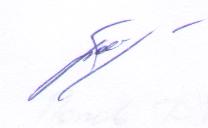 городского округа по оперативному управлениюмуниципальным хозяйством 	                          А.А. БогдановРазослано: в дело, в прокуратуру, Богданову А.А.,  членам комиссииПриложение № 1к постановлению администрации Сорочинского городского округа Оренбургской области от 07.07.2016 № 1067-пСОСТАВкомиссии по установлению необходимости проведения капитального ремонта общего имущества в многоквартирных домах на территории муниципального образования Сорочинский городской округ Оренбургской областиБогданов А.А. - председатель комиссии, первый заместитель главы администрации городского округа по оперативному управлению муниципальным хозяйством;Крестьянов А.Ф. – заместитель председателя комиссии, главный архитектор муниципального образования Сорочинский городской округ;Смирнова Е.Д. – секретарь комиссии, инженер по надзору за строительством МКУ «Хозяйственная группа по обслуживанию органов местного самоуправления»;Члены комиссии: Михалкин Е.В. – начальник Управления ЖКХ администрации Сорочинского городского округа Оренбургской области;Воропаев О.В. – и.о. заместителя начальника Управления ЖКХ администрации Сорочинского городского округа Оренбургской области;Воропаев А.Е. – главный  специалист Управления ЖКХ администрации Сорочинского городского округа Оренбургской области (по согласованию);Кодрин В.Г. – депутат городского совета муниципального образования Сорочинский городской округ V созыва (по согласованию);Протасов А.Л. – главный специалист Управления архитектуры, градостроительства и капитального строительства администрации Сорочинского городского округа Оренбургской области;Сусоева О.А. – ведущий специалист отдела нормативно-технического контроля (надзора) государственной жилищной инспекции по Оренбургской области (по согласованию);Хорохорин С.Ю.– депутат городского совета муниципального образования Сорочинский городской округ V созыва (по согласованию);Чигирев В.Ю.– депутат городского совета муниципального образования Сорочинский городской округ V созыва (по согласованию);Сапрыкин А.В. – атаман Сорочинского городского казачьего общества.Приложение № 2к постановлению администрации Сорочинского городского округа Оренбургской области от _____________ №_________Положениео комиссии по установлению необходимости проведения капитального ремонта общего имущества в многоквартирных домах на территории муниципального образования Сорочинский городской округ Оренбургской областиОбщие положения		1.1. Настоящее Положение о комиссии по установлению необходимости проведения капитального ремонта общего имущества в многоквартирных домах на территории муниципального образования Сорочинский городской округ Оренбургской области разработано в целях реализации Жилищного Кодекса РФ, Закона Оренбургской области от 12.09.2013 № 1762/539-V-ОЗ «Об организации проведения капитального ремонта общего имущества в многоквартирных домах на территории Оренбургской области» (далее – закон Оренбургской области), постановления Правительства Оренбургской области от 21.12.2015 № 988-п «Об утверждении порядка установления необходимости проведения капитального ремонта общего имущества в многоквартирных домах на территории Оренбургской области».1.2. Настоящее Положение определяет порядок деятельности комиссии по установлению необходимости проведения капитального ремонта общего имущества в многоквартирных домах (далее – МКД), расположенных на территории муниципального образования Сорочинский городской округ Оренбургской области (далее – комиссия).1.3. Комиссия руководствуется в своей деятельности Конституцией Российской Федерации, Федеральными законами, указами и распоряжениями Президента Российской Федерации, постановлениями и распоряжениями Правительства Российской Федерации, законами Оренбургской области, постановлениями и распоряжениями органа местного самоуправления муниципального образования Сорочинский городской округ Оренбургской области (далее – орган местного самоуправления), а также настоящим Положением. 1.4. Действие настоящего Положения распространяется на многоквартирные дома, расположенные на территории муниципального образования Сорочинский городской округ Оренбургской области, которые в соответствии с жилищным законодательством включены в региональную программу   «Проведение капитального ремонта общего имущества в многоквартирных домах, расположенных на территории Оренбургской области, в 2014-2043 годах» (далее – региональная программа).1.5. Настоящее положение не распространяется на МКД, признанные аварийными и подлежащими сносу или реконструкции2. Цели и задачи комиссии 2.1. Целями создания комиссии являются установление необходимости проведения капитального ремонта общего имущества в МКД в целях формирования органом местного самоуправления краткосрочных планов реализации региональной программы, и актуализации региональной программы. 2.2. Задачи комиссии:2.2.1. рассмотрение документов, представленных заявителями;2.2.2. принятие решения по результатам работы комиссии3. Порядок формирования и состав комиссии3.1. В состав комиссии включаются представители органа местного самоуправления, Управления архитектуры, градостроительства и капитального строительства администрации Сорочинского городского округа Оренбургской области, государственной жилищной инспекции  по Оренбургской области, общественных организаций, депутаты городского совета. К работе комиссии с правом совещательного голоса могут быть привлечены  представители организаций, осуществляющих управление МКД, а также лица, уполномоченные решением общего собрания собственников помещений в МКД.	3.2. Состав комиссии, состоящий из председателя, заместителя председателя, секретаря и членов комиссии, формируется и утверждается постановлением главы муниципального образования Сорочинский городской округ Оренбургской области.4. Организация работы комиссии:	4.1. Председатель комиссии: - руководит деятельностью комиссии;- ведёт заседания комиссии;- подписывает документы, необходимые для работы комиссии;- обеспечивает контроль исполнения принятых комиссией решений.	4.2. Заместитель председателя комиссии осуществляет полномочия председателя комиссии в его отсутствие.	4.3. Секретарь комиссии:	4.3.1. ведет делопроизводство комиссии;	4.3.2.  извещает членов комиссии и приглашенных на ее заседания лиц о дате, времени, месте проведения и повестке заседания комиссии.Члены комиссии:	4.4.1. присутствуют на заседаниях комиссии, участвуют в обсуждении рассматриваемых вопросов и выработке по ним решений;	4.4.2. при невозможности присутствия на заседании комиссии  извещают об этом секретаря комиссии;	4.4.3. подписывают акты о техническом состоянии общего имущества многоквартирных домов и заключения комиссии;	4.4.4. в случае необходимости направляют секретарю комиссии свое мнение по вопросам повестки дня в письменном виде.	4.5. Заседания комиссии проводятся по мере поступления заявок и документов, но не реже двух раз в квартал.	4.6. Заседание комиссии считается правомочным, если на нем присутствуют не менее двух третей общего числа членов комиссии. Члены комиссии участвуют в заседаниях без права замены.	4.7. Решение комиссии принимается большинством голосов присутствующих на заседании членов комиссии. При равенстве голосов голос председателя комиссии является решающим. 	4.8. Члены комиссии в случае несогласия с принятым решением вправе выразить свое особое мнение в письменной форме и приложить его к заключению комиссии.5. Решения по результатам работы комиссии5.1. Комиссия рассматривает представленные органом местного самоуправления, организацией, осуществляющей управление (обслуживание) МКД, лицом, уполномоченным решением общего собрания собственников помещений в МКД, а также региональным оператором в случае наступления срока проведения капитального ремонта МКД в соответствии с региональной программой, заявки и документы, и по необходимости проводит обследование технического состояния конструктивных элементов и (или) инженерных систем МКД. По результатам обследования составляется акт согласно приложению № 1 к настоящему положению.5.2.1. Для определения необходимости проведения капитального ремонта общего имущества в МКД заявитель представляет комиссии на бумажном носителе лично или посредством почтового отправления следующие документы:а) заявку об установлении необходимости проведения капитального ремонта общего имущества в МКД (далее - заявка);б) акт технического состояния МКД, составленный заявителем, характеризующий состояние МКД на момент обследования, с приложением фотоматериалов.5.2.2. Заявка и документы регистрируются секретарем комиссии в журнале регистрации заявок и документов с указанием даты и времени их поступления.5.3. Для МКД, срок эксплуатации которых превышает 70 лет, заявитель представляет комиссии экспертное заключение специализированной организации о техническом состоянии МКД по результатам детально-инструментального обследования конструктивных элементов и уровне их износа.5.4. Для получения информации о техническом состоянии МКД комиссия вправе по согласованию с собственниками привлекать за счет средств собственников помещений МКД экспертные организации для детально-инструментального обследования конструктивных элементов МКД и  определения уровня износа.5.5. Заявителем могут представляться для рассмотрения комиссии дополнительные документы:а) архивные материалы, содержащие информацию о МКД;б) копию паспорта МКД;в) дефектные ведомости, документы о выполненных ремонтных работах, акты аварий;г) проектно-сметная документация на проведение работ по капитальному ремонту и заключение экспертизы;д) предписания органов государственной жилищной инспекции по Оренбургской области;е) заключения, акты или предписания специализированных организаций о состоянии конструктивных элементов и инженерного оборудования МКД;ж) материалы инструментального обследования МКД;з) заявления, письма, жалобы граждан или иных заинтересованных лиц на неудовлетворительные условия проживания.5.6. Комиссия вправе запрашивать у органов государственной власти, органов местного самоуправления, организаций, в т.ч. осуществляющих управление МКД или оказание услуг и (или) выполнение работ по содержанию и ремонту общего имущества в МКД, граждан, объединений граждан, информацию о техническом состоянии МКД, позволяющую определить необходимость проведения капитального ремонта общего имущества в МКД (далее – информация о техническом состоянии МКД).5.7. По результатам работы комиссия принимает одно из следующих решений:5.7.1. О необходимости проведения капитального ремонта конструктивных элементов и (или) инженерных систем, относящихся к общему имуществу в МКД.5.7.2. Об отсутствии необходимости проведения капитального ремонта конструктивных элементов и (или) инженерных систем, относящихся к общему имуществу в МКД.	5.7.3. О признании нецелесообразным проведения капитального ремонта общего имущества в МКД и направлении документов в межведомственную комиссию, создаваемую в целях признания помещения жилым помещением, пригодным (непригодным) для проживания граждан, а также многоквартирного дома аварийным и подлежащим сносу или реконструкции в соответствии с постановлением Правительства Российской Федерации от 28.01.2006 № 47 «Об утверждении Положения о признании помещения жилым помещением, жилого помещения непригодным для проживания и многоквартирного дома аварийным и подлежащим сносу или реконструкции». 	5.8.  Решение комиссии оформляется в виде заключения о необходимости (об отсутствии необходимости) проведения капитального ремонта общего имущества в многоквартирном доме (далее – заключение комиссии) по форме согласно приложению № 2 к настоящему положению.	5.9. Заключение комиссии составляется в трех экземплярах с указанием соответствующих оснований принятия решения, подписывается всем составом комиссии, участвующим в принятии решения, в течение пяти рабочих дней со дня заседания комиссии и размещается на официальном сайте администрации муниципального образования в течение трех рабочих дней.	5.10. Заключение комиссии должно содержать: адрес многоквартирного дома, год ввода в эксплуатацию;перечень конструктивных элементов и (или) инженерных систем, относящихся к общему имуществу в МКД, подлежащих (не подлежащих) капитальному ремонту, с указанием их сроков службы, последнего текущего и капитального ремонтов;срок проведения капитального ремонта МКД, определенный региональной программой;способ формирования фонда капитального ремонта;наименование владельца специального счета в случае формирования фонда капитального ремонта на специальном счете;наименования конструктивных элементов, износ которых составляет более 70 процентов, в случае установления высокого уровня износа основных конструктивных элементов;наименования конструктивных элементов, находящихся в неработоспособном (аварийном) состоянии5.11. Заключение комиссии в течение 5 рабочих дней со дня заседания комиссии направляется на бумажном  носителе региональному оператору для проверки соответствия сроков проведения капитального ремонта, установленных региональной программой, подготовки предложений по включению многоквартирного дома в краткосрочный план реализации региональной программы, формируемый органом местного самоуправления, и актуализации региональной программы.Приложение 1к Положению о комиссии по установлению необходимости проведения капитального ремонта общего имуществав многоквартирных домах на территории муниципального образования Сорочинский городской округОренбургской областиАКТобследования технического состоянияконструктивных элементов и (или) инженерныхсистем многоквартирного домаN _______________________               _____________________________(дата)_________________________________________________________________(адрес многоквартирного дома)Комиссия, назначенная _____________________________________________________________________________________________________________________________________________________________________________________________________,(кем назначена, наименование органа местного самоуправлениямуниципального образования Оренбургской области,дата, номер решения о созыве комиссии)в составе председателя _________________________________________________________________(фамилия, имя, отчество, наименование занимаемой должности и место работы)заместителя председателя комиссии___________________________________________________________(фамилия, имя, отчество, наименование занимаемой должности и место работы)_________________________________________________________________ секретаря комиссии________________________________________________(фамилия, имя, отчество, наименование занимаемой должности и место работы)и членов комиссии:1. ___________________________________________________________________(фамилия, имя, отчество, наименование занимаемой должности и место работы)2. ___________________________________________________________________(фамилия, имя, отчество, наименование занимаемой должности и место работы)при участии приглашенных экспертов:1. __________________________________________________________________(фамилия, имя, отчество, наименование занимаемой должности и место работы)2. __________________________________________________________________(фамилия, имя, отчество, наименование занимаемой должности и место работы)и  приглашенного  собственника помещения или лица, уполномоченного решениемобщего собрания собственников помещений в многоквартирном доме:_________________________________________________________________(фамилия, имя, отчество)произвела обследование многоквартирного дома по заявлению_________________________________________________________________(фамилия, инициалы и адрес заявителя - физического лица, наименованиеорганизации и занимаемой должности заявителя - юридического лица)и   составила    настоящий    акт    обследования  многоквартирного   дома:_________________________________________________________________.(адрес, принадлежность помещения, год ввода в эксплуатацию)Краткое  описание  состояния  конструктивных  элементов  и (или) инженерных систем,  относящихся  к общему имуществу в многоквартирном доме, подлежащих капитальному  ремонту,  с  указанием их срока службы, последнего текущего и капитального ремонтов: _____________________________________________________________________________________________________________________________________________________________________________________________________________________________________________________________________________________________________________________________________________________________________________________________________.Сведения   о   несоответствиях   установленным   требованиям   с  указаниемфактических значений показателя или описанием конкретного несоответствия:_____________________________________________________________________________________________________________________________________________________________________________________________________________________________________________________________________________________________________________________________________________________________________________________________________.Оценка  результатов  проведенного инструментального контроля и других видовконтроля и исследований: _______________________________________________________________.(кем проведен контроль (испытание), по каким показателям, какие фактические значения получены)Рекомендации  комиссии  и предлагаемые меры, которые необходимо принять для обеспечения  безопасности  или  создания нормальных условий для постоянного проживания: ___________________________________________________________________________________________________________________________________________________________________________________________________________________________________________________________________________________________________________________________________________________________________________________________________.Заключение комиссии по результатам обследования помещения: ________________________________________________________________________________________________________________________________________________________________________________________________________________________________________________________________________.Приложения к акту:а) результаты инструментального контроля;б) результаты лабораторных испытаний;в) результаты исследований;г)  заключения  экспертов проектно-изыскательских и специализированныхорганизаций;д) другие материалы по решению комиссии.Председатель комиссии _______________    _________________________(подпись)                (инициалы, фамилия)Заместитель председателя комиссии____________   _________________(подпись)                (инициалы, фамилия)Секретарь комиссии________________                ________________________  (подпись)                (инициалы, фамилия)Члены комиссии:                               __________________    ______________________________(подпись)                (инициалы, фамилия)___________________    ______________________________(подпись)                (инициалы, фамилия)Приложение 2к Положению о комиссии по установлению необходимости проведения капитального ремонта общего имуществав многоквартирных домах на территории муниципального образования Сорочинский городской округОренбургской областиЗАКЛЮЧЕНИЕо необходимости (об отсутствии необходимости)проведения капитального ремонта общегоимущества в многоквартирном домеN _________________________                      __________________________(дата)________________________________________________________________(адрес многоквартирного дома)Комиссия, назначенная __________________________________________________________________________________________________________________________________, (наименование органа местного самоуправления муниципального образования Оренбургской области, дата, номер решения о созыве комиссии)в составе председателя _________________________________________________________________(фамилия, имя, отчество, наименование занимаемой должности и место работы)заместителя председателя комиссии___________________________________________________________(фамилия, имя, отчество, наименование занимаемой должности и место работы)секретаря комиссии _________________________________________________________________(фамилия, имя, отчество, наименование занимаемой должности и место работы)и членов комиссии:1. ___________________________________________________________________(фамилия, имя, отчество, наименование занимаемой должности и место работы)2. ___________________________________________________________________(фамилия, имя, отчество, наименование занимаемой должности и место работы)при участии приглашенных экспертов:1. __________________________________________________________________(фамилия, имя, отчество, наименование занимаемой должности и место работы)2. __________________________________________________________________(фамилия, имя, отчество, наименование занимаемой должности и место работы)и  приглашенного  собственника помещения или лица, уполномоченного решениемобщего собрания собственников помещений в многоквартирном доме:_________________________________________________________________(фамилия, имя, отчество)по результатам рассмотренных документов:1. __________________________________________________________________2. ___________________________________________________________________3. __________________________________________________________________и на основании акта комиссии, составленного по результатам обследования:____________________________________________________________________________________________________________________________________________________________________________________________________________________________________________________________________,(приводится  заключение,  взятое из акта обследования многоквартирного дома (в  случае  проведения  обследования)  или  указывается,  что  на основании решения комиссии обследование не проводилось) приняла заключение, что многоквартирный дом, расположенный по адресу:_________________________________________________________________,(адрес многоквартирного дома)год ввода в эксплуатацию: ________________________________________________;перечень  конструктивных элементов и (или) инженерных систем,  относящихся к общему  имуществу в МКД, подлежащих (не подлежащих) капитальному ремонту, с указанием их срока службы, последнего текущего и капитального ремонтов:___________________________________________________________________________________________________________________________________________________________________________________________________;(наименования конструктивных элементов и (или) инженерных систем)срок   проведения   капитального  ремонта  МКД,  определенный  региональной программой:________________________________________________________________________________________________________________________________________________________________________________________;(год проведения капитального ремонта конструктивного элемента и (или)инженерных систем, установленный региональной программой)способ  формирования  фонда  капитального  ремонта:  специальный  счет/счет регионального оператора (нужное подчеркнуть);владелец  специального  счета  (в  случае  формирования  фонда капитального ремонта на специальном счете): ________________________________________________________________;(указывается владелец специального счета - региональный оператор,управляющая компания, товарищество собственников жилья и т.д.).наименования   конструктивных   элементов   и   (или)   инженерных  систем, относящихся  к  общему  имуществу  в  многоквартирном  доме,  износ которых составляет более 70 процентов, в случае установления высокого уровня износа основных конструктивных элементов:1. __________________________________________________________________2. __________________________________________________________________3. __________________________________________________________________Наименования   конструктивных   элементов   и   (или)   инженерных  систем, относящихся  к  общему  имуществу  в  МКД,  находящихся в неработоспособном (аварийном) состоянии:__________________________________________________________________________________________________________________________________(приводятся наименования конструктивных элементов и (или) инженерных систем)приняла заключение о ___________________________________________________________________________________________________________________________________________________________________________________________________(приводится обоснование принятого комиссией заключения о необходимости (об отсутствии необходимости) проведения капитального ремонта общего имущества в многоквартирном доме)Приложения к заключению:а) перечень рассмотренных документов;б) перечень других материалов, запрошенных комиссией;в) особое мнение членов комиссии:_________________________________________________________________.Председатель комиссии _______________    _________________________(подпись)                (инициалы, фамилия)Заместитель председателя комиссии____________   _________________(подпись)                (инициалы, фамилия)Секретарь комиссии________________                ________________________  (подпись)                (инициалы, фамилия)Члены комиссии:                               __________________    ______________________________(подпись)                (инициалы, фамилия)___________________    ______________________________(подпись)                (инициалы, фамилия)Администрация Сорочинского городского округа Оренбургской областиП О С Т А Н О В Л Е Н И Е 